Как хорошо иметь друзей! А дружба, как известно, начинается со знакомства. И вот такое знакомство состоялось у нас 6 января, когда к нам в гости с новогодней программой "Волшебное зеркало" пришли участники волонтерского отряда п. Больничный под руководством Каранюк Романа. Это была сказка! Сказка о том, как Баба Яга, Леший и Кощей Бессмертный, хотели помешать Дед Морозу и Снегурочке провести празднично и весело Новый Год. Никакие козни этой троицы не удались: ни разбитое волшебное зеркало, ни подделка письма Деду Морозу, ни колдовские чары Бабы Яги. И праздник состоялся! Мы рады знакомству и будем надеяться, что положили начало нашей дружбе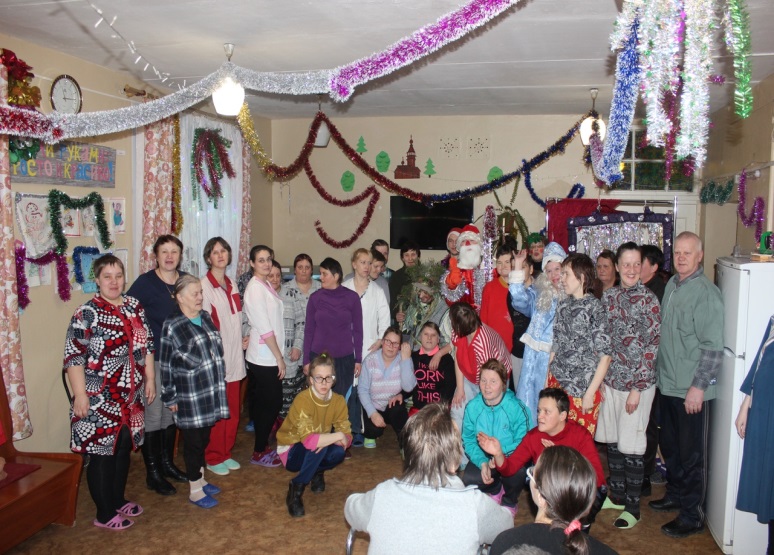 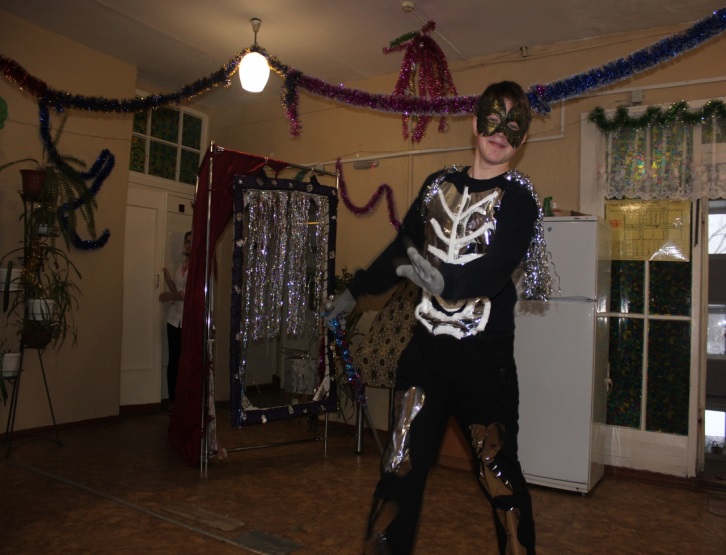 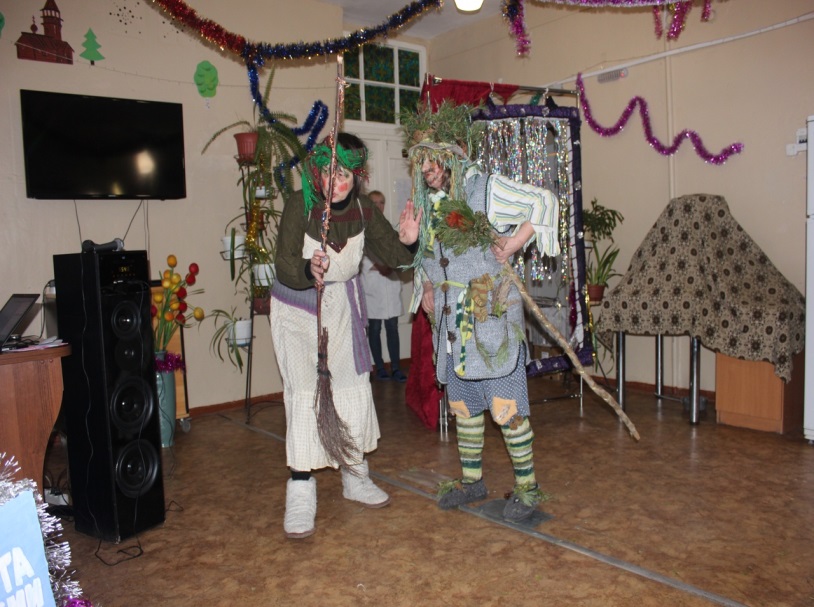 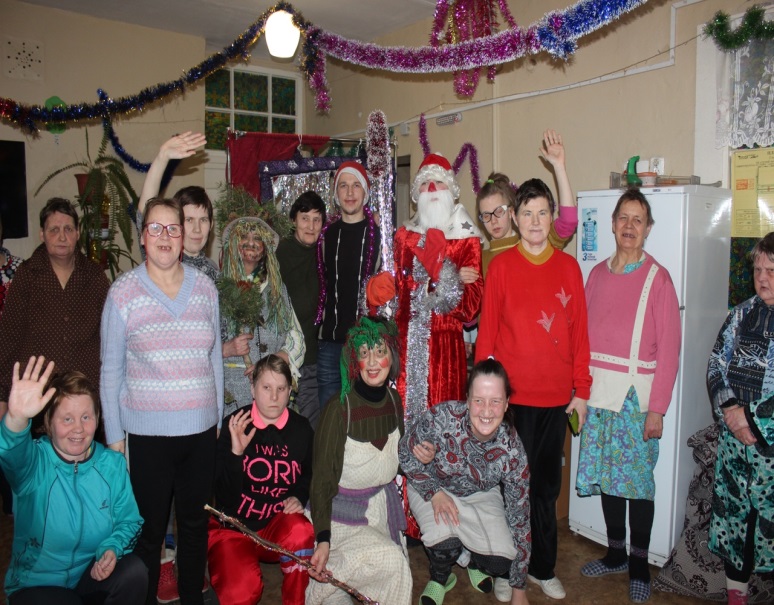 